Pályázati felhívás 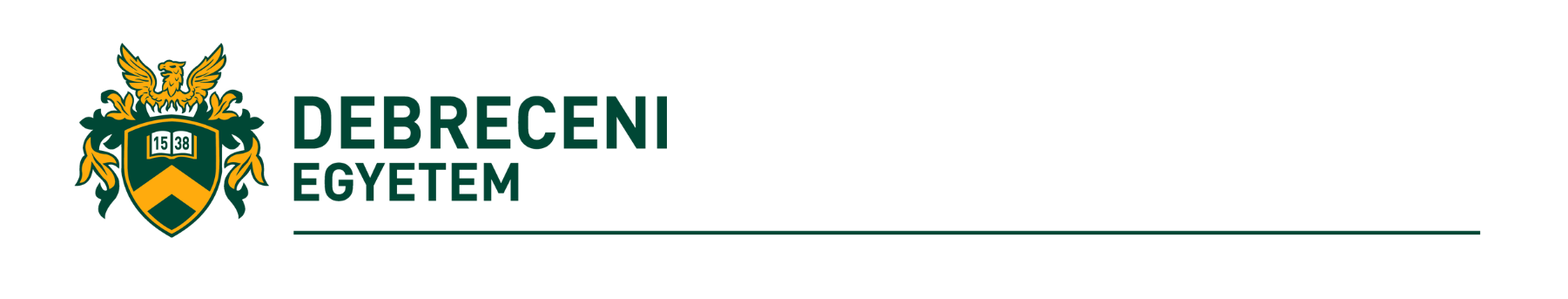 Nemzeti felsőoktatási ösztöndíjra a 2023/24. tanévrePályázhatnak a teljes idejű (nappali) alapképzésben, mesterképzésben, illetve osztatlan képzésben részt vevő hallgatók. (Azon hallgatók, akik az alapképzést ezen tanév végén fejezik be és 2023 szeptemberében mesterképzést kezdenek, benyújthatják a pályázatot. Sikeres felvételi esetén amennyiben az ösztöndíjat elnyerik, abban a felsőoktatási intézményben kapják meg az ösztöndíjat, amelyikben a tanulmányaikat folytatják.)A pályázatok intézményi elbírálása a Debreceni Egyetem Hallgatói Térítési és Juttatási Szabályzat 15. §-a alapján történik.Amennyiben a hallgató hallgatói jogviszonya bármilyen okból megszűnik vagy szünetel, a nemzeti felsőoktatási ösztöndíj számára tovább nem folyósítható.A pályázat benyújtásának feltételei: az utolsó két lezárt (kivenni a 2024/25. tanév felhívásából) aktív félévben kiemelkedő tanulmányi eredmény, az utolsó két aktív félévben legalább 55 kredit megszerzése, szakmai területen nyújtott kimagasló munka. A nemzeti felsőoktatási ösztöndíj egy tanév időtartamra, 10 hónapra szól, összege az Nftv. 114/D § (1) bekezdés c) pontja alapján 40 000 Ft havonta.A pályázatokat 2023. június 28-án (szerda) 12:00 óráig kell beküldeni postai úton a Debreceni Egyetem Gazdaságtudományi Kar Tanulmányi Osztály (4002 Debrecen, Pf.:400) címére. A borítékra kérjük ráírni: Pályázat Nemzeti felsőoktatási ösztöndíjra A pályázatnak tartalmaznia kell: Pályázati előlap, melyen legyen feltüntetve: Pályázat Nemzeti felsőoktatási ösztöndíjra A pályázatot az oktatásért felelős miniszternek kell címezni Pályázati űrlap (kitöltve, dátumozva, aláírva), megtalálható a honlaponIgazolások a szakmai tevékenységről (pl. tudományos munka, közéleti tevékenység, stb.) az utolsó két tanulmányi félév teljesítménye számítnyelvvizsga bizonyítvány(ok)ról másolatoktanulmányi eredményről igazolás Neptunból (a Tanulmányi Osztály a vizsgaidőszak végén mindenkinek kinyomtatja, nem kell a pályázattal beadni), A kari rangsort a Kari Tanács 2023. júliusi ülésén határozza meg. Az ösztöndíjban részesülő hallgatók névsorát 2023. szeptemberében hozzuk nyilvánosságra.Kérdés esetén forduljon Gergelyné Pénzes Anita kolléganőhöz (penzes.anita@econ.unideb.hu). Debrecen, 2023. május 18.	Dr. Fenyves Veronika		dékánGAZDASÁGTUDOMÁNYI KAR  TANULMÁNYI OSZTÁLYH-4002 Debrecen, Egyetem tér 1, Pf.: 400
Tel.: 52/508-444, honlap: www.econ.unideb.hu